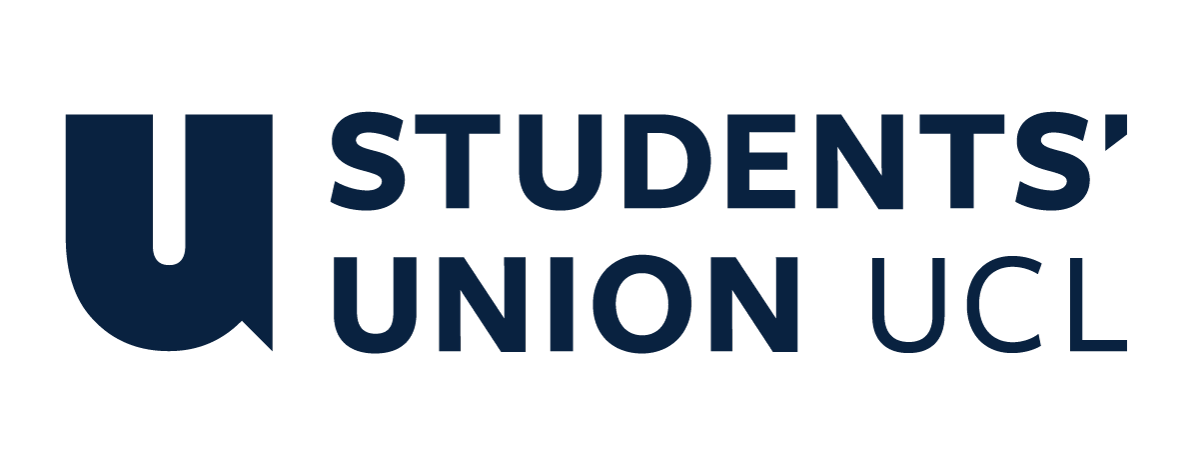 The Constitution of Students’ Union UCL ART BUSINESS SOCIETYNameThe name of the club/society shall be Students’ Union UCL Art Business Society.The club/society shall be affiliated to Students’ Union UCL.Statement of IntentThe constitution, regulations, management and conduct of the club/society shall abide by all Students’ Union UCL policy, and shall be bound by the Students’ Union UCL Memorandum & Articles of Association, Byelaws, Club and Society Regulations and the club and society procedures and guidance – laid out in the ‘how to guides’.The club/society stresses that it abides by Students’ Union UCL Equal Opportunities Policies, and that club/society regulations pertaining to membership of the club/society or election to the club/society shall not contravene this policy.The Club and Society Regulations can be found on the following webpage: http://studentsunionucl.org/content/president-and-treasurer-hub/rules-and-regulations.The Society CommitteePresidentThe president’s primary role is laid out in section 5.7 of the Club and Society Regulations.You may add specific details to the job description of your president if you wish. TreasurerThe treasurer’s primary role is laid out in section 5.8 of the Club and Society Regulations.You may add specific details to the job description of your treasurer if you wish. Welfare OfficerThe welfare officer’s primary role is laid out in section 5.9 of the Club and Society Regulations.You may add specific details to the job description of your welfare officer if you wish. External Relations OfficerThe responsibility of the external relations officer is to maintain and build the network of the society, as well as contact external parties that can work in collaboration with the society.Events OfficerThe responsibility of the events officer is to make sure events are organised well and are compliant with the risk assessment control measures.  Marketing OfficerThe responsibility of the marketing officer is to manage the society socials and use them to promote the society. They are also responsible for coming up with innovative marketing approaches.Business Development OfficerThe business development officer’s primary purpose it to devise and execute strategies to improve the quality of events and create value for members.Management of the club/society shall be vested in the club/society committee which will endeavour to meet regularly during term time (excluding UCL reading weeks) to organise and evaluate club/society activities.The committee members shall perform the roles as described in section 5 of the Students’ Union UCL Club and Society Regulations.Committee members are elected to represent the interests and well-being of club/society members and are accountable to their members. If club/society members are not satisfied by the performance of their representative officers they may call for a motion of no-confidence in line with the Students’ Union UCL Club and Society Regulations.Terms, Aims and ObjectivesThe club/society shall hold the following as its aims and objectives.The club/society shall strive to fulfil these aims and objectives in the course of the academic year as its commitment to its membership.The core activities of the club/society shall be: Hosting speakers that relate to but are not restricted to art, art history, and art business.Hosting networking events relating to, but not restricted to art, art history, and art business.Hosting debates and panel discussions on topics relating to, but not restricted to art, art history, and art business.Hosting tours or art institutions, which include but are not restricted to galleries, museums, and auction houses.In addition, the club/society shall also strive to organise other activities for its members where possible: Social events.Hosting art exhibitions/auctions.This constitution shall be binding on the club/society officers, and shall only be altered by consent of two-thirds majority of the full members present at a club/society general meeting. The Activities Executive shall approve any such alterations. This constitution has been approved and accepted as the Constitution for the Students’ Union UCL Art Business Society. By signing this document the president and treasurer have declared that they have read and abide by the Students’ Union UCL Club and Society Regulations.President name:Anastasia Miroslavova VelikovaPresident signature: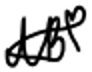 Date:21/06/2023Treasurer name:Sheng Ying Ng Treasurer signature: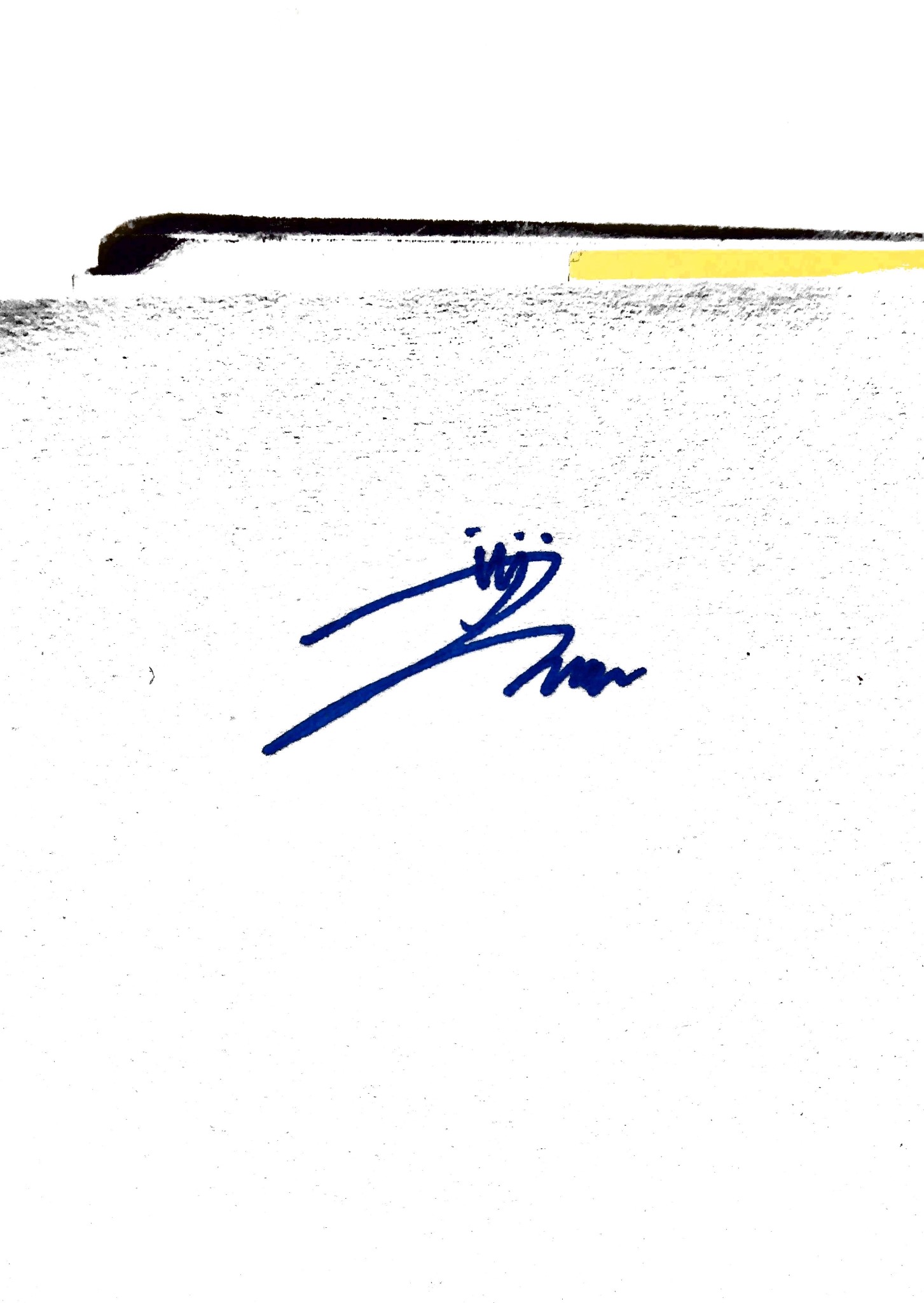 Date:27/06/2023